                          Cynllun Dysgu Bagloriaeth Cymru - Uwch                    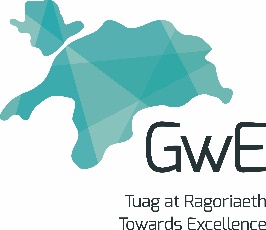 Mae’r Cynllun Dysgu hwn wedi cael ei gynllunio i’w ddefnyddio gan athrawon a thiwtoriaid sy’n cyflenwi Prosiect Unigol Bagloriaeth Cymru o fis Medi 2015Cynllunio a Threfniadaeth 1Gweithgaredd DysguSgiliau a DdatblygirAdnoddauGwahaniaethuDD/AsesiadYsgrifennu Teitl, Nodau ac AmcanionMyfyrwyr i archwilio teitl, nodau ac amcanion y Prosiect UnigolAdborth cyfaill beirniadol.Myfyriwr i asesu cymheiriaid mewn rôl cyfaill beirniadol.Taflen myfyriwr 1.Myfyrwyr i gynhyrchu ac amlinellu eu Teitl, Nodau ac Amcanion arfaethedig.Cynllunio a datblyguSleidiau / Taflen myfyriwr 1https://post16consortium.wales/e-learning.aspxYn ôl deilliannauDD1/ DD2Cynhyrchu rhesymeg ymchwilSleidiau Llythrennedd 1